Скульптура. Карточка № 3.Запомните известные скульптурные памятники и краткую информацию о них.11.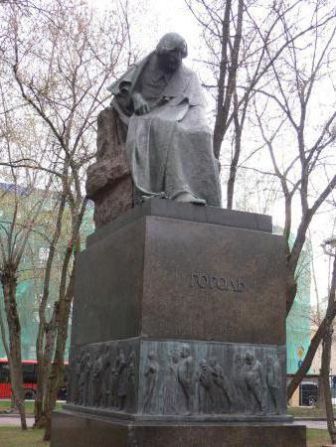 Памятник Н.В. Гоголю.Н. Андреев, Москва, 1909.Установлен в год празднования столетия со дня рождения писателя.4.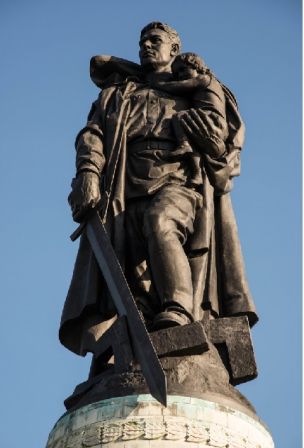 «Воин — освободитель»Е. Вучетич, 1949, Берлин. Трептов-парк.Монумент павшим в боях за Берлин советским воинам. Высота — 13 метров. Монумент является символом победы советского народа в Великой Отечественной и Второй мировой войне, и освобождения народов Европы от нацизма. Прототип – пехотинец Н.И. Масалов, спасший немецкую девочку 30 апреля 1945 г.7.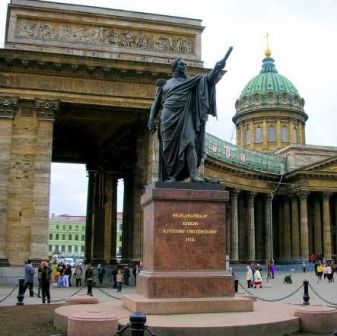 Памятник М.И. Кутузову у Казанского собора в Петербурге.Орловский Б.Торжественное открытие памятника в честь 25-летия победы над Наполеоном в Отечественной войне 1812 года состоялось в 1837 году.2.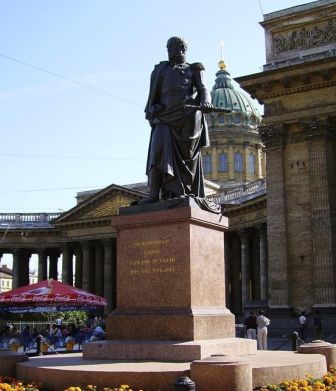 Памятник Барклаю да Толли.Орловский Б.И. Санкт-Петербург.Торжественное открытие памятника в честь 25-летия победы над Наполеоном в Отечественной войне 1812 года состоялось в 1837 году.5.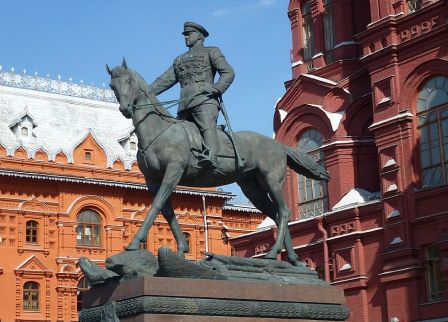 Памятник Г. Жукову.В. Клыков, Москва, Манежная площадь. 1995, в честь 50-летия победы в Великой Отечественной войне.8.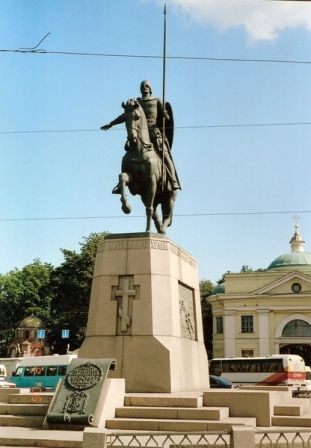 Памятник А. Невскому.Санкт-Петербург, 2002, Казенюк В.Площадь Александра Невского перед Александро-Невской лаврой.В 2005 году на пьедестале памятника были установлены барельефы, изображающие Ледовое побоище.3.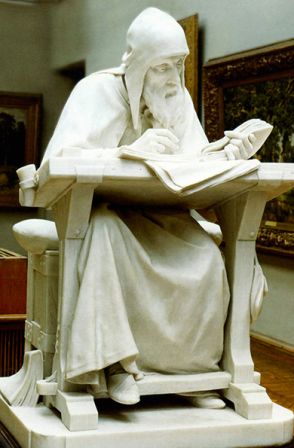 Скульптурный портрет «Нестор — летописец», 1890. Русский музей, Санкт-Петербург.Антокольский М., 1890, Русский музей, Петербург.6.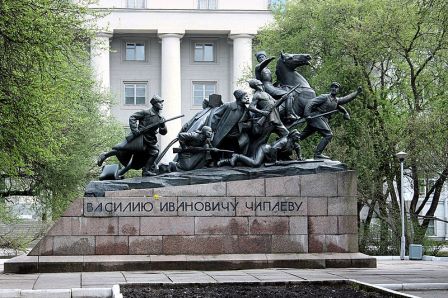 Памятник В. Чапаеву.Санкт-Петербург, 1968, Бровкин Н.9.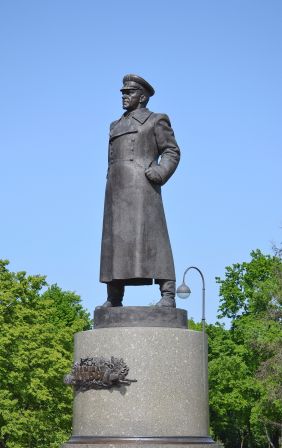 Памятник Жуковку Г.К.Санкт-Петербург, 1995, Нейман Я.